Cleaning instructions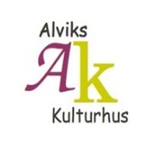 This cleaning instruction is meant for the customers that have not payed cleaning fee.Sweep up particles in the premise and secondary places.Vacuum clean hired premise, stage and secondary places.Swab hired premise and secondary places.Empty trashcans in the stalls and replace the trash bags.Scrub the toilets, use highlighted bucket, spray can and rug.Vacuum clean and swab the toilets.Reinstall the placement of the furniture and wardrobe racks.Café and kitchen surfaces should be cleaned. Floor shall be swabbed.Throw away the garbage. Garbage room is located at the bottom floor outside of the entry.        Date;Premise;Reservation host;Nockebysalen/Mossensalen – put the form in the letterbox at the door to the janitor.Brommasalen – put the form in the café.2020Malin Johnsson, Verksamhetschef@alvikskulturhus.se. Phone number; 070-765 3013. www.alvikskulturhus.seMedborgarhuset in Alvik, Gustavlundsvägen 168 A, level 2, Bromma. With support from Stockholm city.  